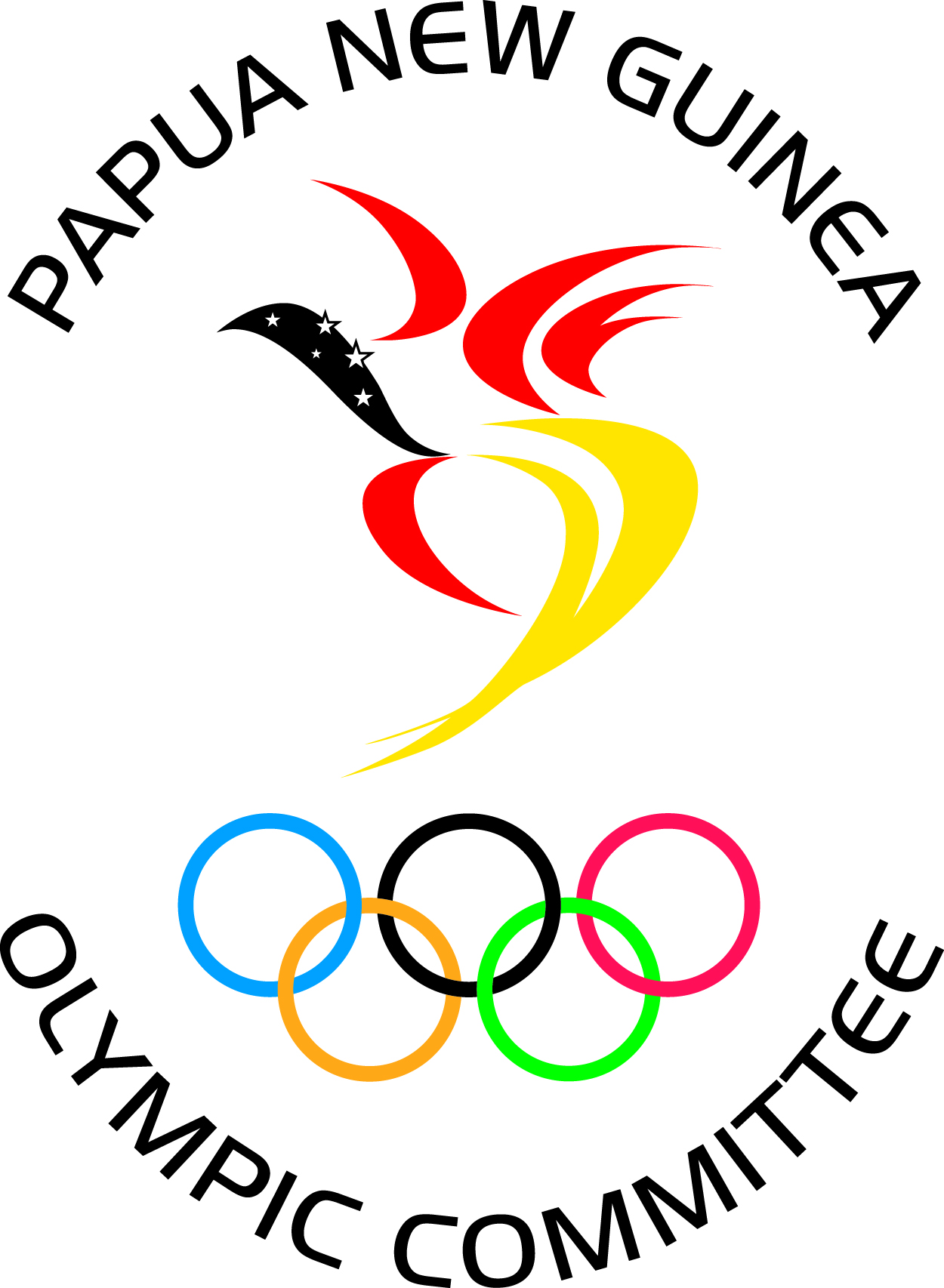 PNG National Federation High Performance Planning Template2021-2024Please complete the checklist below, which are minimum requirements for receiving High Performance (HP) support from PNGOC. Please note that if you are unable to provide details for all of the following you will need to discuss this with PNGOC.Values of the HP PlanList down at least three (3) values of this High Performance PlanPerformance HistoryPlease attach performance history from major international overs over the previous 4-5 years. Please tick performance history provided for the following Games:Multi-Sport Games: 2019 Samoa Pacific Games		 2018 Gold Coast Commonwealth Games		 2016 Rio Olympic Games	 2017 Vanuatu Pacific Mini Games		 2017 Bahamas Commonwealth Youth Games	 2018 Buenos Aires Youth Olympic GamesSport Specific: World Championship/Cup			 Regional Championships				 National Championships Other: ____________________Strengths, Weaknesses, Opportunities, Threats (S.W.O.T)List up to, but no more than three (3) Strengths, Weaknesses, Opportunities and Threats of your high performance program. (Note: These should align with the Programs/Activities/Events that you include in your high performance plan.GoalsPlease list your objectives and Goals for HP over the period of this plan. As per the High Performance Plan Guidelines, this MUST include OUTCOME Goals, PERFORMANCE Goal(s), but may also include PROCESS Goals and an OVER-ARCHING goal. Please ensure that these objectives are achievable, have clear performance indicators or outcomes associated with them and have a timescale for when the outcome(s) is expected to be met. (The table can be expanded to set out as many objectives as necessary).Games refer to Team PNG games (Pacific Games, Commonwealth Games, and Olympic Games etc.). Only complete if your sport is on the program for the respective Games.Performance Goals5. Programs, Activities, Events (hereafter called ‘Programs)Please list the Programs, Activities and Events that you will undertake to enable you to achieve the goals listed in Section 4 above. Please list intended competitions separately in section 6 below.Add more rows in the table below if necessary.6.  Targeted competitions that will help achieve objectives.Please set out the competitions you wish to target as important and the activities associated with these, such as training camps and attendance at other competitions. (The table can be copied to allow you to target as many competitions as appropriate).Identify the benchmark competition(s) separately to other key competitions. Benchmark competitions are major competitions such as World Championships, regional competitions, major qualification events or their equivalent. Other key competitions are those in which you intend or propose to participate, but are not necessarily the primary performance target of this plan.7. Athletes and officialsPlease provide details of the athletes and officials you identify as being important to delivering your HP objectives. You also need to provide a rationale for why you have identified these people. (The table can be expanded to set out as many athletes/officials as necessary).8. BudgetPlease provide an indicative budget for achieving your KPOs broken down into areas that address the information you have provided above. (Please expand the table to set out as many recommendations as necessary).ChecklistNF High Performance Plan ChecklistName of NFDate of last national championships or equivalentDate of last Annual General Meeting (AGM)Amount of funding currently/last received from PNGOCAmount of funding currently/last received from other sources (amount and source)List stakeholders directly involved in generation of this plan ValuesSTRENGTHSWEAKNESSESOPPORTUNITIESTHREATS2022 Commonwealth Games (Birmingham, UK)2022 Pacific Mini Games (NORTHERN MARIANA ISLANDS)Insert Outcome Goals hereInsert Outcome Goals hereInsert Outcome Goals hereInsert Outcome Goals here2023 Commonwealth Youth Games (TRINIDAD & TOBAGO)2023 Pacific Games (SOLOMON ISLANDS)Insert Outcome Goals hereInsert Outcome Goals hereInsert Outcome Goals hereInsert Outcome Goals here2024 Olympic Games (Paris, FRANCE)Insert Outcome Goals hereInsert Outcome Goals herePerformance Goal(s) Performance indicatorTimescaleProcess Goal(s)  (Optional)Performance indicatorTimescaleProgram NameBrief description or outline of ProgramKey Program Outcomes (KPO)ATHLETE DEVELOPMENT:COACH DEVELOPMENT:COMPETITION MANAGEMENT:Domestic:DAILY TRAINING ENVIRONMENTGOVERNANCE/MANAGEMENTSPORTS SCIENCE / SPORTS MEDICINEBenchmark Competition(s)Location and dateKey Performance OutcomeOther activities required to support this event (e.g. SS/SM support, pre-training camp etc.)Other supporting/key Competition(s) or Training CampsLocation and dateKey Performance OutcomeOther activities required to support this event (e.g. SS/SM support, pre-training camp etc.)Name of athleteRationaleRole/Position/DisciplineName of officialRationaleRoleFunding required for:DetailsAmount requestedATHLETES:COACHING:COMPETITIONSDomesticInternationalDAILY TRAINING ENVIRONMENTGOVERNANCE/MANAGEMENTSPORTS SCIENCE / SPORTS MEDICINEOther funding source:Amount of support (Provide details of non-financial support)Plan elementCompleted or included in plan (YES/NO)Alignment to overall NF strategic planStakeholder inputValues of HP StrategyPerformance HistorySWOTGoalsPrograms/Activities/Events Key Program Outcomes (at least 1 for each Program/Activity/Event)Camp and competitions identified (including benchmark events)Key Performance Outcomes for camps and competitionsLong list of Athletes and OfficialsBudgetMonitoring & evaluation processEvidence providedName of person completing form:Signature:Name of PNGOC staffSignatureDate: